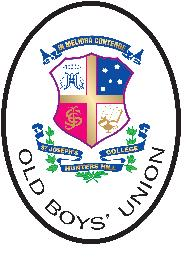 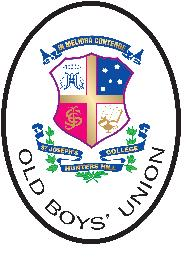 APPLICATION FOR ASSISTANCE 
	under the ST JOSEPH'S COLLEGE 
	OLD BOYS' UNION 
BURSARY SCHEMESTRICTLY CONFIDENTIAL 1  of  13OBU Bursary	Cosack BursaryBoarder		Day StudentBACKGROUND INFORMATION ON THEOLD BOYS’ UNION BURSARY SCHEME OR THE COSACK BEQUEST:At a meeting on 16 September, 1917 it was resolved that the ‘St Joseph's College Old Boys' Bursary Fund’ be established for sons of Old Boys. The earliest reference to the granting of a bursary however, was not until 1924 when a bursary for 1925 was announced.  In the 1930s the Bursary Fund experienced great difficulty, presumably due to the Great Depression, and on a number of occasions there were insufficient funds to meet the commitments. The introduction of the Wyndham Scheme in the 1960s could have spelled the end of the Bursary Fund as the whole of the College family focused on the College Building Fund Appeal.   Indeed, the finances of the Bursary Fund were having difficulty with the rapid rate of inflation being experienced at the time. Growth of the capital in the Bursary Fund was, for a long time, far less than might have been expected on the basis of the original aims and aspirations.  However, there have been a number of significant periods in the life  of the Bursary Fund which  have  stimulated  interest and  created opportunities from time to time - the St Joseph’s College Centenary in 1981 being one very prominent occasion. With the strong support the Old Boys' Union receives from its outstanding number of Life Members, the Bursary Fund has grown in recent times to a level where meaningful assistance is now provided. Today, the Bursary program is designed to help provide an educational opportunity at St Joseph’s College that would otherwise not be financially possible or accessible to some sons and relatives of Old Boys. The program is an integral part of maintaining the fabric of the College which has existed for more than 130 years. To be eligible for assistance under this program, there are strict guidelines that must be met to ensure the integrity of the program. Consequently, consideration of applications will always be based on hardship and individual circumstances. In 2009, the Late Keith John Cosack of Balgowlah very generously left a bequest to the Trustees of the St Joseph’s College Old Boys’ Union (“Trustees). Keith was not an Old Boy but his wife Peta Anne Cosack (nee Comins) was the niece of three Old Boys, Thomas Comins (1894), Cyril Comins (1904) and Bill Comins (1915).In his will, Keith John Cosack nominated that the bequest should be “used for the purpose of providing bursaries to be named in memory of Keith John Cosack to assist in the education of sons, grandsons, nephews and cousins of Old Boys of the College whose financial circumstances warrant it and that such bursaries not be awarded on a competitive basis”. 2  of  13 GENERAL CONDITIONS FOR CONSIDERATION OF ASSISTANCE UNDER THE OLD BOYS’ UNION BURSARY SCHEME OR THE COSACK BEQUESTIn this application form, including the privacy Authority, the term “Bursary Scheme” refers to both the Bursary Fund and the Cosack Bequest.The candidate must be enrolled at St Joseph's College before submitting an application 	for assistance under the Old Boys' Union Bursary Scheme or the Cosack Bequest.Assistance from the St Joseph's College Old Boys' Union Bursary Fund is only available to blood and adopted sons of Old Boys' of St Joseph's College.Assistance under the Cosack Bequest is only available to sons, grandsons, nephews and cousins of Old Boys of St Joseph’s College. Assistance from the Bursary Fund is only provided to candidates in Years 10, 11 or 12 unless exceptional circumstances exist which warrant consideration of a candidate in Years 7, 8 or 9.  No assistance is available to Day Students in Years 7, 8, 9 or 10.   Similar conditions are taken into account for the Cosack Bequest.The value of assistance provided from the Old Boys' Union Bursary Fund is determined by the Bursary Board and from the Cosack Bequest by the Trustees.  A range of matters is taken into account including:the financial circumstances of the parents/guardian at the time;the relative daily living costs of a student being at home on a full-time basis;that assistance provided will be for one year.  However, parents/guardians will have the opportunity to apply for renewal of assistance for each following year contingent upon their financial and family circumstances remaining unchanged; andthat the balance of fees is paid for each year to the College by the relevant due date.   Parents/guardians who do not comply with this requirement may not be considered for renewal in the following year.Applications may be made for assistance from the Bursary Fund, the Cosack Bequest or both.  This can be indicted by ticking the relevant box or boxes on the cover. Applicants will be required to:provide comprehensive details on their financial position to support their application.  A detailed list of the requirements is enclosed.  This information is strictly confidential and will only be reviewed by members of the Bursary Board and Trustees;provide their consent for the Bursary Board and the College with a view to obtaining further information on the student's school achievements to date and to confirm references etc.;sign a consent form under the Privacy Protection of Information ­‐ Privacy Act 1988 (Cth) authorising the Bursary Board and the Trustees to undertake appropriate enquiries to verify the applicant’s financial position;be available for an interview with the Bursary Board or the Trustees or both as part of the application process;treat the application as strictly confidential.Completed applications and supporting documentation should be sent to the Bursary Board Secretary, no later than the 2nd Friday in October:	Mr Tim Murphy	PO Box 244, Botany NSW 1455	Work:	(02) 9289 3700	Mobile:	0414 274 506	Email:	tmurphy@fugen.com.au3  of  13 CANDIDATE 	Surname: 			Christian Names: 			Preferred Christian Name:  (if applicable) 		
	Date of Birth: 			Student’s Residential Address:						Postcode		Relationship Qualification:		Relationship Type:		(Note:  Bursary Fund, sons only of Old Boys; Cosack Bequest:  sons, grandsons, nephews  or cousins of Old Boys)		Name of Old Boy:			Years at College:  		(e.g:  1969-­‐1974)	Present School: 			Address of Present School: 		
	Present School Year: 			Student’s Health: 		Does the student have brothers associated with the College?   If so please list below whether past, current or future students (note commencement year at SJC and present age) NAME/S		YEAR		AGEAPPLICANTSPARENTS’ DETAILS: 		Father’s Surname: 			Father’s Christian Names: 			Father’s Preferred Christian Name: 		
	Date of Birth: 			Place of Birth: 			Residential Address: 			Postal Address:						Postcode		4  of  13 	Father’s Home Phone:	(        )			Father’s Home Fax:	(        )		Father’s Business Phone:	(        )		Father’s Business Fax:	(        )		Father’s Mobile: 		
	Email Address: 			Profession or Occupation: 		
	Name of Employer: 			Address of Employer:					Postcode		Brief Details of Employment History: 			Years a Student at St Joseph’s College:			(Year)	to		(Year)Mother’s Surname:  (not maiden name):			
	Mother’s Christian Names: 			Mother’s Preferred Christian Name: 		
	Date of Birth: 			Place of Birth: 			Residential Address:						Postcode			Postal Address:						Postcode			Mother’s Home Phone:	(        )		Mother’s Home Fax:	(        )		Mother’s Business Phone:	(        )		Mother’s Business Fax:	(        )		Mother’s Mobile: 		
	Email Address: 			Profession or Occupation: 		
	Name of Employer: 			Address of Employer:						Postcode		5  of  13 Brief Details of Employment History: FAMILY DETAILS: Number of Children in Family: Details of each child: 			School	Current	Details of(Current or	Year	Dependency onName	Age	Sex	Proposed)	ApplicantsIf  any  of  the  above  are  receiving  assistance  by  way  of  trust  distributions  /  bursaries  /  scholarships  or  through  government  departments  such  as  Centrelink  etc.  please provide full details. 6  of  13 PLEASE COMPLETE IF NATURAL PARENTS ARE NOT LIVING TOGETHERParents separated	Father Deceased	Father remarriedParents divorced	Mother deceased	Mother remarriedStudent living with Mother	Student living with Father	Student living with GuardianGUARDIAN  /  OTHER PARENT DETAILS: 	Surname:			Christian Name:			Partner’s Name:			Residential Address:						Postcode			Postal Address:			Home Phone:	   (       )		Home Fax:		   (       )		Business Phone:	   (       )		Business Fax:	   (       )		Mobile: 		7  of  13 Documentation Required: The following supporting documentation must be submitted with this application in order for the application to be considered by the Bursary Board and the Trustees:Signed Consent under the Privacy Protection of Information – Privacy Act 1988 (Cth) (see attached form).Signed Comprehensive Statement of Assets and Liabilities (combined or separate for each applicant, as applicable) to be completed as at the date of signing the application.  This statement must reflect current market values of all assets and include the current balance of Superannuation Fund entitlements.  (See attached example form)Copy of PAYG Payment Summaries (group certificates) for both applicants for the last two (2) financial years.Copy of Income Tax Returns for both applicants for the last two (2) financial years. Copy of Income Tax Assessments for both applicants for the last two (2) financial years. Details of employment related benefits for both applicants (for example accommodation and motor vehicles allowances etc.).If operating within a company or trust structure, copy of Financial Accounts and Income Tax Returns for the last two (2) years with a detailed explanation of ownership of shares and entitlement to distributions.A copy of the dividend franking account if applicable would also be required. Advice on full details of current and anticipated future Centrelink entitlements.Details of any entitlements that the applicants may receive from any Trust Funds that have been set up either by way of a will or superannuation fund or other settlement providing details of any amount that is paid to the beneficiary/s of the trust each year.Written confirmation from the applicant’s Registered Accountant or Financial Advisor that the financial disclosures in this application are a true and accurate reflection of the Applicant and his/her/their related entities full financial position. NOTE:  Where  PAYG  Payment  Summaries,  income  tax  returns,  income  tax  assessments  and  financial  accounts  are 
requested  above  for  the  last  two  (2)  financial  years,  if  the  application,  for  example,  is  for  a  Bursary  in  2017,  then  it 
is  essential  that  the  2015  and  2016  financial  year  information  is  provided  otherwise  the  application  will  not  be 
considered. 8  of  13 ANY OTHER COMMENTS: Parent  /  Guardian Signature:	Parent  /  Guardian Signature:Date:	Date:9  of  13 To:	St Joseph’s College Old Boys’ UnionPrivacy Protection of Information -­‐ Privacy Act 1988  (Cth)Authority for St Joseph's College Old Boys' Union and the Trustees of St Joseph’s College Old Boys’ Union to obtain credit information to enable St Joseph's College Old Boys' Union and the Trustees of St Joseph’s College Old Boys’ Union (“Trustees”) to assess my/our application for assistance under the St Joseph's College Old Boys' Union Bursary Scheme, I/we authorise St Joseph's College Old Boys’ Union and the Trustees: To obtain from a credit reporting agency a credit report containing personal information about me/us in relation to assistance to be provided by St Joseph's College Old Boys' Union or the Trustees.Authority to exchange information with other credit providers in accordance with Section 18N(1)(b) of the Privacy Act, I/we authorise St Joseph's College Old Boys' Union and the Trustees to give to and obtain from credit providers named in this application information about my/our credit arrangements. I/we understand that information can include any information about my/our credit worthiness, credit standing, credit history or credit capacity that credit providers are allowed to give or receive from each other under the Privacy Act 1988. I/we understand the information may be used for the following purposes:to assess an application by me/us for assistance. to assess my/our credit worthiness. Bank opinions I/we authorise St Joseph's College Old Boys' Union and the Trustee to receive a banker's opinion for purposes connected with my/our business, trade or profession. Authority for St Joseph's College Old Boys' Union and the Trustees to obtain information I/we authorise St Joseph's College Old Boys' Union to obtain personal information in relation to my/our employment, income (including taxable income), property, tenancy arrangements and y/our liabilities from any person named in my/our application for assistance under the St Joseph's College Old Boys' Union Bursary Scheme or from any person whose name has otherwise been provided to St Joseph's College Old Boys' Union or the Trustees.APPLICANT/S:		SIGNATURE		DATE10  of  13STATEMENT OF ASSETS & LIABILITIES APPLICANTS:    ___________________________________________________________ 
ASSETS Land & buildings @ market value 	$	Shares in listed companies/trusts at market value 	$	Shares  in  private  companies/unlisted  trusts  at  market  value (attach  a  copy  of  latest  valuation) 	$	Net equity in any partnership venture 	$	Trade debtors 	$	Goodwill 	$	Plant, motor vehicles and office equipment (at clearing sale value)	$	Livestock at market value (attach a detailed breakdown)	$	Wool on hand (in store or on farm) 	$	Valuation of standing crops, grain etc.  (in store or on farm) 	$	Cash on deposit 	$	Term deposits/bank balances 	$	Farm management deposits		$	Boats, caravans, ski lodge memberships, timeshare holidays/boats, 		$	Holiday house/unit, vacant land (please add separate listing for each)Other items not included above		$	Total Assets		$	LIABILITIES Hire purchase mortgages and other borrowings 	$	Employee entitlements (provision for annual, sick and long service leave) 	$	Taxation commitments 	$	Trade creditors		$	Other items not included above		$	Total Liabilities		$		NETT ASSETS AT MARKET VALUE	Superannuation fund balances -­‐ obtained from advice from  	$	Superannuation fundNotes(a)	Assets include domestic and international investments(b)	Shares/units would include farmers investment in Woolstock Australia Limited andAustralian Wheat Board 11  of  13 Checklist  of  items  to  consider  when  preparing  a 
	Statement  of  Assets  and  Liabilities ASSETS 1.	Details of property assets including current market value.2.	Details of domestic and international share investments.3.	Details of domestic and international managed investments.4.	Attached   a   copy   of   the   latest   valuation   of   any   investments   the   applicant   has   inprivate companies/family trusts.    Valuation must value assets at current market value nothistorical cost.5.	Details  on  any  equity  in  partnership  ventures  at  market  value.6.	If in business, a market valuation of goodwill.7.	Trade debtors.8.	Plant,  motor  vehicles,  office  equipment  and  furniture  at  clearing  sale  values.9.	Structural  improvements  to  property  assets  if  not  included  in  1  above.10.	Livestock at market value.    Please  provide  a  detailed  list  of  type  of  stock  and  unit value. 11. 	Wool/cotton   on   hand   (including   wool   that   is   either   in   store   or   on   farm   from sheep  that  have  been  shorn  which  have  not  been  sold). 12. 	In   valuing   grain   on   hand,   include   an   estimated   value   of   the   value   of   standing crops  (this  will  depend  on  the  time  of  year  the  application  is  being  completed), along  with  any  grain  that  is  in  store  or  has  been  sold. 13. 	In  relation  to  cash  balances,  including  any  of  the  following; Term deposits Cash management accounts Farm   management   deposits   (previously   known   as   ‘Farm   Management Bonds’) Loans including interest-­‐free loans 14.	Attach  a  list  of  the  latest  valuation  for  any  horticulture  or  viniculture  crops  thatare grown on your country.12  of  13 LIABILITIES 1.	Details of loan commitments including all borrowings.2.	Any hire purchase mortgages or equipment leases.3.	Employee  entitlements  including  provision  for  long  service  leave,  annual  and  sick leave.4.	Trade creditors.5.	Personal and company income tax commitments.SUPERANNUATION FUNDS 1. 	Details   of   the   money   at   the   end   of   the   previous   financial   year   standing   to   the credit of	the applicant’s account in superannuation funds. 13  of  13 Updated 8.5.18